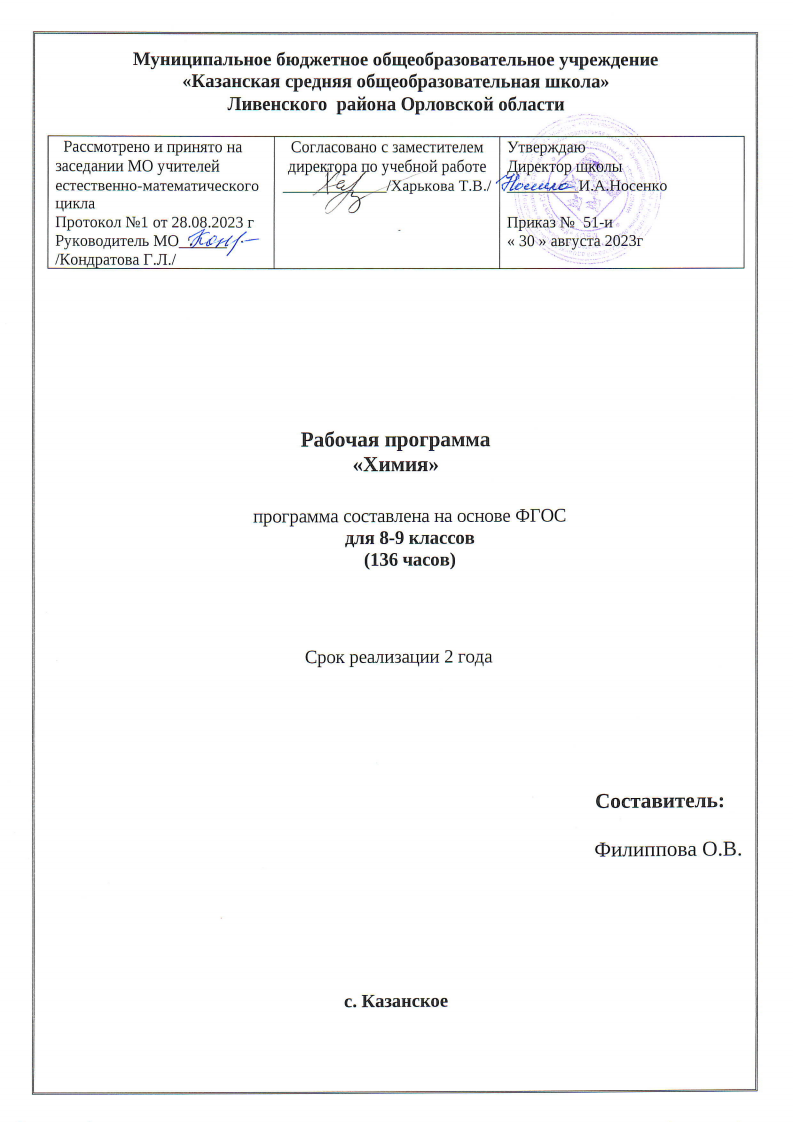 Содержание  курса8 классНачальные понятия и законы химии        Тела и вещества. Свойства веществ. Эталонные физические свойства веществ. Материалы и материаловедение. Роль химии в жизни современного общества. Отношение общества к химии: хемофилия и хемофобия.Методы изучения химии. Наблюдение. Эксперимент Моделирование. Модели материальные и знаковые или символьные.Газы. Жидкости. Твёрдые вещества. Взаимные переходы между агрегатными состояниями вещества: возгонка (сублимация) и десублимация, конденсация и испарение, кристаллизация и плавление.Физические явления. Чистые вещества и смеси. Гомогенные и гетерогенные смеси. Смеси газообразные, жидкие и твёрдые. Способы разделения смесей: перегонка, или дистилляция, отстаивание, фильтрование, кристаллизация или выпаривание. Хроматография. Применение этих способов в лабораторной практике, на производстве и в быту.Химические элементы. Атомы и молекулы. Простые и сложные вещества. Аллотропия на примере кислорода. Основные положения атомно-молекулярного учения. Ионы. Вещества молекулярного и немолекулярного строения.Знаки (символы) химических элементов. Информация, которую несут знаки химических элементов. Этимология названий некоторых химических элементов. Периодическая таблица химических элементов Д. И. Менделеева: короткопериодный и длиннопериодный варианты. Периоды и группы. Главная и побочная подгруппы или А- и Б-группы. Относительная атомная масса.Химические формулы. Индексы и коэффициенты. Относительная молекулярная масса. Массовая доля химического элемента в соединении. Информация, которую несут химические формулы.Валентность. Структурные формулы. Химические элементы с постоянной и переменной валентностью. Вывод формулы соединения по валентности. Определение валентности химического элемента по формуле вещества. Составление названий соединений, состоящих из двух химических элементов, по валентности. Закон постоянства состава веществ.Химические реакции. Реагенты и продукты реакции. Признаки химических реакций. Условия их протекания и прекращения. Реакции горения. Экзотермические и эндотермические реакции.Закон сохранения массы веществ. Химические уравнения. Составление химических уравнений. Информация, которую несёт химическое уравнение.Классификация химических реакций по составу и числу реагентов и продуктов. Типы химических реакций. Реакции соединения, разложения, замещения и обмена. Катализаторы и катализ.Демонстрации. Коллекция материалов и изделий из них. Модели, используемые на уроках физики, биологии и географии.Объёмные и шаростержневые модели некоторых химических веществ.Модели кристаллических решёток.Собирание прибора для получения газа и проверка его на герметичность.Возгонка сухого льда, иода или нафталина.Агрегатные состояния воды.Разделение двух несмешивающихся жидкостей с помощью делительной воронки.Дистиллятор и его работа.Установка для фильтрования и её работа.Установка для выпаривания и её работа. Коллекция бытовых приборов для фильтрования воздуха. Разделение красящего вещества фломастера с помощью бумажной хроматографии.Модели аллотропных модификаций углерода и серы. Получение озона.Портреты Й. Я. Берцелиуса и Д. И. Менделеева. Короткопериодный и длиннопериодный варианты Периодической системы Д. И. МенделееваКонструирование шаростержневых моделей молекул.Аппарат Киппа. Разложение бихромата аммония. Горение серы и магниевой ленты.Портреты М. В. Ломоносова и А. Л. Лавуазье. Опыты, иллюстрирующие закон сохранения массы веществ.Горение фосфора, растворение продукта горения в воде и исследование полученного раствора лакмусом.   Взаимодействие соляной кислоты с цинком. Получение гидроксида меди(II) и его разложение при нагревании.Лабораторные опыты.1. Ознакомление с коллекцией лабораторной посуды.                                                                                   2. Проверка прибора для получения газов на герметичность.                                                  3. Ознакомление с минералами, образующими гранит.                                                                4. Приготовление гетерогенной смеси порошков серы и железа и их разделение.                                             5. Взаимодействие растворов хлоридов и иодидов калия с раствором нитрата серебра.                           6. Получение гидроксида меди(II) и его взаимодействие с серной кислотой.                                                7. Взаимодействие раствора соды с кислотой.                                                                                              8. Проверка закона сохранения массы веществ на примере взаимодействия щёлочи и кислоты.                                                                                                                                                                9. Проверка закона сохранения массы веществ на примере взаимодействия щёлочи и соли железа (III).                                                                                                                                                               10. Разложение пероксида водорода с помощью оксида марганца (IV).                                      11.Замещение железом меди в медном купоросе.Практические работы.1. Знакомство с лабораторным оборудованием. Правила техники безопасности при работе в кабинете химии. Некоторые виды работ.2.  Анализ почвы (аналог работы «Очистка поваренной соли»).Важнейшие представители неорганических веществ. Количественные отношения в химии       Состав воздуха. Понятие об объемной доле () компонента природной газовой смеси – воздуха. Расчет объема компонента газовой смеси по его объемной доле и наоборот.         Кислород. Озон. Получение кислорода. Собирание и распознавание кислорода. Химические свойства кислорода: взаимодействие с металлами, неметаллами и сложными веществами. Применение кислорода. Круговорот кислорода в природе.      Оксиды. Образование названий оксидов по их формулам. Составление формул оксидов по их названиям. Представители оксидов: вода и углекислый газ, негашёная известь.Водород в природе. Физические и химические свойства водорода, его получение и применение.Кислоты, их состав и их классификация. Индикаторы. Таблица растворимости. Соляная и серная кислоты, их свойства и применение.Соли, их состав и названия. Растворимость солей в воде. Представители солей: хлорид натрия, карбонат натрия, фосфат кальция.Постоянная Авогадро. Количество вещества. Моль. Молярная масса. Кратные единицы измерения количества вещества — миллимоль и киломоль, миллимолярная и киломолярная массы вещества.Расчеты с использованием понятий «количество вещества», «молярная масса», «постоянная Авогадро».Закон Авогадро. Молярный объем газообразных веществ. Относительная плотность одного газа по другому. Кратные единицы измерения — миллимолярный и киломолярный объемы газообразных веществ.Расчеты с использованием понятий «количество вещества», «молярная масса», «молярный объем газов», «постоянная Авогадро».Расчеты с использованием понятий «количество вещества», «молярная масса», «молярный объем газов», «число Авогадро».Гидросфера. Круговорот воды в природе. Физические и химические свойства воды: взаимодействие с оксидами.Основания, их состав. Растворимость оснований в воде. Изменение окраски индикаторов в щелочной среде. Представители щелочей: гидроксиды натрия, калия и кальция.Растворитель и растворённое вещество. Растворы. Растворение. Гидраты.  Массовая доля растворённого вещества. Расчеты, связанные с использованием понятия «массовая доля растворённого вещества».Демонстрации.Определение содержания кислорода в воздухе.Получение кислорода разложением перманганата калия и пероксида водорода. Собирание методом вытеснения воздуха и воды. Распознавание кислорода. Горение магния, железа, угля, серы и фосфора в кислороде.Коллекция оксидовПолучение, собирание и распознавание водорода. Горение водорода. Взаимодействие водорода с оксидом меди (II).	Коллекция минеральных кислот. Правило разбавления серой кислоты.Коллекция солей. Таблица растворимости оснований, кислот и солей в воде.Некоторые металлы, неметаллы и соединения количеством вещества в 1 моль.Модель молярного объема газообразных веществ.Коллекция основанийЛабораторные опыты.12. Помутнение известковой воды при пропускании углекислого газа.  13. Получение водорода взаимодействием цинка и соляной кислоты.14. Распознавание кислот индикаторами.15. Изменение окраски индикаторов в щелочной среде.16. Ознакомление с препаратами домашней или школьной аптечки – растворами пероксида водорода, спиртовой настойки иода и нашатырного спирта.Практические работы.3. Получение, собирание и распознавание кислорода.4. Получение, собирание и распознавание водорода.5. Приготовление растворов солей с их заданной массовой долей.Основные классы неорганических соединенийОбобщение сведений об оксидах, их классификации, названиях и свойствах. Способы получения оксидовОснования, их классификация, названия и свойства. Взаимодействие с кислотами, кислотными оксидами и солями. Разложение нерастворимых оснований. Способы получения оснований.Кислоты, их классификация и названия. Общие химические свойства кислот. Взаимодействие кислот с металлами. Электрохимический ряд напряжений металлов. Взаимодействие кислот с оксидами металлов. Взаимодействие кислот с основаниями — реакция нейтрализации. Взаимодействие кислот с солями. Получение бескислородных и кислородсодержащих кислот.Соли, их классификация и свойства. Взаимодействие солей с металлами, особенности этих реакций. Взаимодействие солей с солями.Генетические ряды металла и неметалла. Генетическая связь между классами неорганических веществ.Лабораторные опыты.17. Взаимодействие оксида кальция с водой. 18. Помутнение известковой воды.19. Реакция нейтрализации. 20. Получение гидроксида меди (II) и его взаимодействие с кислотой. 21. Разложение гидроксида меди (II) при нагревании.22. Взаимодействие кислот с металлами. 23. Взаимодействие кислот с солями.24. Ознакомление с коллекцией солей. 25. Взаимодействие сульфата меди (II) с железом.26. Взаимодействие солей с солями.27. Генетическая связь на примере соединений меди.Практические работы6. Решение экспериментальных задач.Периодический закон и Периодическая система химических элементов Д.И. Менделеева и строение атомаЕстественные семейства химических элементов: щелочные и щелочноземельные металлы, галогены, инертные (благородные) газы.  Амфотерность. Амфотерные оксиды и гидроксиды. Комплексные соли.Открытие Д. И. Менделеевым  Периодического закона и создание им Периодической системы химических элементов.Атомы как форма существования химических элементов. Основные сведения о строении атомов. Доказательства сложности строения атомов. Опыты Резерфорда. Планетарная модель строения атома.Состав атомных ядер: протоны, нейтроны. Относительная атомная масса. Взаимосвязь понятий «протон», «нейтрон», «относительная атомная масса».Микромир. Электроны. Строение электронных уровней атомов химических элементов №№ 1-20. Понятие о завершенном электронном уровне.Изотопы. Физический смысл символики Периодической системы. Современная формулировка Периодического закона.  Изменения свойств элементов в периодах и группах, как функция строения электронных оболочек атомов.Характеристика элемента-металла и элемента-неметалла по их положению в Периодической системе химических элементов Д. И. Менделеева.Демонстрации. Различные формы таблиц периодической системы. Моделирование построения Периодической системы Д. И. Менделеева.Модели атомов химических элементов.Модели атомов элементов 1—3-го периодовЛабораторные опыты.28. Получение амфотерного гидроксида и исследование его свойств.Химическая связь. Окислительно-восстановительные реакции Ионная химическая связь. Ионы, образованные атомами металлов и неметаллов. Схемы образования ионной связи для бинарных соединений. Ионные кристаллические решётки и физические свойства веществ с этим типом решёток. Понятие о формульной единице вещества.Ковалентная химическая связь. Электронные и структурные формулы. Понятие о валентности. Ковалентная неполярная связь. Схемы образования ковалентной связи для бинарных соединений. Молекулярные и атомные кристаллические решётки, и свойства веществ с этим типом решёток.Электроотрицательность. Ряд электроотрицательности. Ковалентная полярная химическая связь. Диполь. Схемы образования ковалентной полярной связи для бинарных соединений. Молекулярные и атомные кристаллические решётки, и свойства веществ с этим типом решёток.Металлическая химическая связь и металлическая кристаллическая решётка. Свойства веществ с этим типом решёток.   Единая природа химических связей.Степень окисления. Сравнение степени окисления и валентности. Правила расчёта степеней окисления по формулам химических соединений.Окислительно-восстановительные реакции. Определение степеней окисления для элементов, образующих вещества разных классов. Реакции ионного обмена и окислительно-восстановительные реакции. Окислитель и восстановитель, окисление и восстановление. Составление уравнений окислительно-восстановительных реакций методом электронного баланса.Демонстрации. Видеофрагменты и слайды «Ионная химическая связь». Коллекция веществ с ионной химической связью. Модели ионных кристаллических решёток.Видеофрагменты и слайды «Ковалентная химическая связь». Коллекция веществ молекулярного и атомного строения. Модели молекулярных и атомных кристаллических решёток.Видеофрагменты и слайды «Металлическая химическая связь». Коллекция «Металлы и сплавы».Взаимодействие цинка с серой, соляной кислотой, хлоридом меди (II).Горение магния. Взаимодействие хлорной и сероводородной воды.Лабораторные опыты.29.  Изготовление модели, иллюстрирующей свойства металлической связи9 класс     Повторение и обобщение сведений по курсу 8-го классаБинарные соединения. Оксиды солеобразующие и несолеобразующие. Гидроксиды: основания, амфотерные, кислоты. Средние, кислые, основные соли.Обобщение сведений о химических реакциях. Классификация химических реакций по различным основаниям: составу и числу реагирующих и образующихся веществ, тепловому эффекту, направлению, изменению степеней окисления элементов, образующих реагирующие вещества, фазе, использованию катализатора.Понятие о скорости химической реакции. Факторы, влияющие на скорость химических реакций: природа реагирующих веществ, их концентрация, температура, площадь соприкосновения, наличие катализатора. Катализ.Демонстрации. Ознакомление с коллекциями металлов и неметаллов. Ознакомление с коллекциями оксидов, кислот и солей.Зависимость скорости химической реакции от природы реагирующих веществ. Зависимость скорости химической реакции от концентрации реагирующих веществ. Зависимость скорости химической реакции от площади соприкосновения реагирующих веществ («кипящий слой»). Зависимость скорости химической реакции от температуры реагирующих веществ. Лабораторные опыты. 1. Взаимодействие аммиака и хлороводорода. 2. Реакция нейтрализации. 3. Наблюдение теплового эффекта реакции нейтрализации. 4. Взаимодействие серной кислоты с оксидом меди (II). 5. Разложение пероксида водорода с помощью каталазы картофеля6. Зависимость скорости химической реакции от природы реагирующих веществ на примере взаимодействия растворов тиосульфата натрия и хлорида бария, тиосульфата натрия и соляной кислоты. 7. Зависимость скорости химической реакции от природы металлов при их взаимодействии с соляной кислотой. 8. Зависимость скорости химической реакции от природы кислот при взаимодействии их с железом. 9. Зависимость скорости химической реакции от температуры. 10.Зависимость скорости химической реакции от концентрации. 11. Зависимость скорости химической реакции от площади соприкосновения реагирующих веществ. 12. Зависимость скорости химической реакции от катализатора.Химические реакции в растворах электролитовПонятие об электролитической диссоциации. Электролиты и неэлектролиты. Механизм диссоциаций электролитов с различным характером связи. Степень электролитической диссоциации. Сильные и слабые электролиты. Основные положения теории электролитической диссоциации. Классификация ионов и их свойства. Кислоты, основания и соли как электролиты. Их классификация и диссоциация.Общие химические свойства кислот: изменение окраски индикаторов, взаимодействие с металлами, оксидами и гидроксидами металлов и солями. Молекулярные и ионные (полные и сокращённые) уравнения реакций. Химический смысл сокращённых уравнений. Условия протекания реакций между электролитами до конца. Ряд активности металлов.Общие химические свойства щелочей: взаимодействие с кислотами, оксидами неметаллов, солями. Общие химические свойства нерастворимых оснований: взаимодействие с кислотами, разложение при нагревании.Общие химические свойства средних солей: взаимодействие с кислотами, щелочами, солями и металлами. Взаимодействие кислых солей со щелочами.Гидролиз, как обменное взаимодействие солей с водой. Гидролиз соли сильного основания и слабой кислоты. Гидролиз соли слабого основания и сильной кислоты. Шкала pH.Свойства кислот, оснований, оксидов и солей в  свете теории электролитической диссоциации и окислительно-восстановительных  реакций.Демонстрации. Испытание веществ и их растворов на электропроводностьЗависимость электропроводности уксусной кислоты от концентрации. Движение окрашенных ионов в электрическом полеОпределение характера среды в растворах солей.Лабораторные опыты. 13. Диссоциация слабых электролитов на примере уксусной кислоты.14. Изменение окраски индикаторов в кислотной среде. 15.Реакция нейтрализации раствора щёлочи различными кислотами. 16. Получение гидроксида меди(II) и его взаимодействие с различными кислотами. 17. Взаимодействие сильных кислот с оксидом меди(II). 18-20. Взаимодействие кислот с металлами. 21. Качественная реакция на карбонат-ион. 22. Получение студня кремниевой кислоты. 23. Качественная реакция на хлорид- или сульфат-ионы24. Изменение окраски индикаторов в щелочной среде. 25. Взаимодействие щелочей с углекислым газом. 26. Качественная реакция на катион аммония. 27. Получение гидроксида меди(II) и его разложение.28. Взаимодействие карбонатов с кислотами.29. Получение гидроксида железа(III). 30. Взаимодействие железа  с раствором сульфата меди(II)Практические работы1. Свойства кислот, оснований, оксидов и солей в  свете теории электролитической диссоциации и окислительно-восстановительных  реакцийНеметаллы и их соединенияСтроение атомов неметаллов и их положение в Периодической системе. Ряд электроотрицательности. Кристаллические решётки неметаллов ― простых веществ. Аллотропия и её причины. Физические свойства неметаллов. Общие химические свойства неметаллов: окислительные и восстановительные.Галогены, строение их атомов и молекул. Физические и химические свойства галогенов. Закономерности изменения свойств галогенов в зависимости от их положения в Периодической системе. Нахождение галогенов в природе и их получение. Значение и применение галогенов.Галогеноводороды и соответствующие им кислоты: плавиковая, соляная, бромоводородная, иодоводородная. Галогениды. Качественные реакции на галогенид-ионы. Применение соединений галогенов и их биологическая роль.Общая характеристика элементов VI А – группы. Сера в природе и её получение. Аллотропные модификации серы и их свойства. Химические свойства серы и её применение.Сероводород: строение молекулы, физические и химические, получение и значение. Сероводородная кислота. Сульфиды и их значение. Люминофоры.Оксид серы(IV), сернистая кислота, сульфиты. Качественная реакция на сульфит-ион.Оксид серы(VI), серная кислота, сульфаты. Кристаллогидраты. Качественная реакция на сульфат-ион.Серная кислота – сильный электролит. Свойства разбавленной серной кислоты, как типичной кислоты: взаимодействие с металлами, основными и амфотерными оксидами, основаниями и амфотерными гидроксидами, солями. Качественная реакция на сульфат-ион.Общая характеристика элементов VA группы. Азот, строение атома и молекулы. Физические и химические свойства и применение азота. Азот в природе и его биологическая роль.Аммиак, строение молекулы и физические свойства. Аммиачная вода, нашатырный спирт, гидрат аммиака. Донорно-акцепторный механизм образования катиона аммония. Восстановительные свойства аммиака. Соли аммония и их применение. Качественная реакция на катион аммония.Оксиды азота: несолеобразующие и кислотные. Азотистая кислота и нитриты. Азотная кислота, её получение и свойства. Нитраты.Фосфор, строение атома и аллотропия. Фосфиды. Фосфин. Оксид фосфора(V) и ортофосфорная кислота. Фосфаты. Фосфорные удобрения. Инсектициды.Общая характеристика элементов IV А- группы: особенности строения атомов, простых веществ и соединений в зависимости от положения элементов в Периодической системе.  Углерод. Аллотропные модификации: алмаз, графит. Аморфный углерод и его сорта: сажа, активированный уголь. Адсорбция. Химические свойства углерода. Коксохимическое производство и его продукция. Карбиды.Оксид углерода(II): строение молекулы, получение  и его свойства. Оксид углерода(IV): строение молекулы, получение  и его свойства. Угольная кислота. Соли угольной кислоты: карбонаты и гидрокарбонаты. Техническая и пищевая сода.Неорганические и органические вещества. Углеводороды. Химическое строение органических веществ, как порядок соединения атомов в молекуле по валентности. Метан, этан, как предельные углеводороды. Этилен и ацетилен, как непредельные (ненасыщенные) углеводороды. Горение углеводородов. Качественные реакции на непредельные соединения.Этиловый спирт, его получение, применение и физиологическое действие. Трехатомный спирт глицерин. Качественная реакция на многоатомные спирты. Уксусная – представитель класса карбоновых кислот.Кремний, строение его атома и свойства. Кремний в природе. Силициды и силан. Оксид кремния(IV). Кремниевая кислота и её соли.Производство стекла и цемента. Продукция силикатной промышленности: оптическое волокно, керамика, фарфор, фаянс. Оптическое волокно.Неметаллы в природе. Фракционная перегонка жидкого воздуха, как способ получения кислорода, азота, аргона. Получение фосфора, кремния, хлора, иода. Электролиз растворов.  Получение серной кислоты: сырьё, химизм, технологическая схема, метод кипящего слоя, принципы теплообмена, противотока и циркуляции. Олеум. Производство аммиака: сырьё, химизм, технологическая схема.ДемонстрацииКоллекция неметаллов. Модели кристаллических решёток неметаллов: атомные и молекулярные. Озонатор и принципы его работы. Горение неметаллов – простых веществ: серы, фосфора, древесного угля.Образцы галогенов — простых веществ. Взаимодействие галогенов с металлами. Вытеснение хлора бромом или иода из растворов их солейКоллекция природных соединений хлора.Взаимодействие серы с металлами. Горение серы в кислородеКоллекция сульфидных руд. Качественная реакция на сульфид-ионОбесцвечивание окрашенных тканей и цветов сернистым газом.Взаимодействие концентрированной серной кислоты с медью.  Обугливание органических веществ концентрированной серной кислотой.Диаграмма «Состав воздуха»Видеофрагменты и слайды «Птичьи базары»Получение, собирание и распознавание аммиакаРазложение бихромата аммонияВзаимодействие концентрированной азотной кислоты с медью Горение чёрного пороха Разложение нитрата калия и горение древесного уголька в нёмОбразцы природных соединений фосфора. Горение фосфора на воздухе и в кислороде. Получение белого фосфора и испытание его свойствКоллекция «Образцы природных соединений углерода» Портрет Н. Д. Зелинского. Поглощение активированным углём растворённых веществ или газов. Устройство противогазаМодели молекул метана, этана, этилена и ацетилена. Взаимодействие этилен с бромной водой и раствором перманганата калия.Общие химические свойства кислот на примере уксусной кислотыКачественная реакция на многоатомные спиртыКоллекция «Образцы природных соединений кремния» Коллекция стекла, керамики, цемента и изделий из нихКоллекция продукции силикатной промышленностиВидеофрагменты и слайды «Производство стекла и цемента»Коллекция «Природные соединения неметаллов» Видеофрагменты и слайды «Фракционная перегонка жидкого воздуха» Видеофрагменты и слайды «Получение водорода, кислорода и галогенов электролитическим способом»Модели аппаратов для производства серной кислоты. Модель кипящего слоя. Модель колонны синтеза аммиака. Видеофрагменты и слайды «Производство серной кислоты» Видеофрагменты и слайды «Производство аммиака»Коллекция «Сырьё для получения серной кислоты»Лабораторные опыты31. Распознавание галогенид-ионов                                                                                               32. Качественные реакции на сульфат-ионы                                                                                          33. Качественная реакция на катион аммония                                                                                          34. Химические свойства азотной кислоты, как электролита                                                                   35. Качественные реакции на фосфат-ион                                                                                               36. Получение и свойства угольной кислоты                                                                                            37. Качественная реакция на карбонат-ион                                                                                                   38. Пропускание углекислого газа через раствор силиката натрияПрактические работы2. Изучение свойств соляной кислоты                                                                                                         3. Изучение свойств серной кислоты                                                                                                                 4. Получение аммиака и изучение его свойств                                                                                           5. Получение углекислого газа и изучение его свойствМеталлы и их соединения (16 ч)Положение металлов в Периодической системе химических элементов Д. И. Менделеева, строение их атомов и кристаллов. Металлическая связь и металлическая кристаллическая решётка. Физические свойства металлов: электро- и теплопроводность, отражающая способность, пластичность. Сплавы чёрные и цветные.Металлы как восстановители. Электрохимический ряд напряжений. Взаимодействие металлов с неметаллами, оксидами, кислотами, солями. Алюминотермия.Оксиды и гидроксиды щелочных металлов, их получение, свойства, применение. Важнейшие соли щелочных металлов, их значение в живой и неживой природе и в жизни человека.    Оксиды и гидроксиды щелочноземельных металлов, их получение, свойства и применение. Важнейшие соли щёлочно-земельных металлов, их значение в природе и жизни человека. Карбонаты и гидрокарбонаты кальция.Жёсткость воды: временная и постоянная. Способы устранения временной жёсткости.  Способы устранения постоянной жёсткости.  Иониты.Соединения алюминия в природе. Химические свойства алюминия. Особенности оксида и гидроксида алюминия как амфотерных соединений. Важнейшие соли алюминия (хлорид, сульфат).Особенности строения атома железа. Железо в природе. Важнейшие руды железа. Получение чугуна и стали. Оксиды и гидроксиды железа(II) и (III). Соли железа(II) и (III). Обнаружение ионов катионов железа в растворе. Значение соединений железа.Коррозия химическая и электрохимическая. Защита металлов от коррозии.Металлы в природе: в свободном виде и в виде соединений. Понятие о металлургии.  Чёрная и цветная металлургия.  Пирометаллургия, гидрометаллургия, электрометаллургия. Доменный процесс. Переработка чугуна в сталь. Электролиз расплавов.ДемонстрацииВзаимодействие натрия, лития и кальция с водой. Горение натрия, магния и железа в кислороде. Вспышка термитной смеси. Взаимодействие смеси порошков серы и железа, цинка и серы.  Взаимодействие алюминия с кислотами, щелочами и водой. Взаимодействие железа и меди с хлором. Взаимодействие меди с концентрированной серной кислотой и азотной кислотой (разбавленной и концентрированной).Окраска пламени соединениями щелочных металловОкраска пламени соединениями щёлочноземельных металлов Гашение извести водой.Получение жёсткой воды взаимодействием углекислого с известковой водой. Устранение временной жёсткости кипячением и добавкой соды. Устранение постоянной жёсткости добавкой соды. Иониты и принцип их действия (видеофрагмент).Коллекция природных соединений алюминия. Видеофрагменты и слайды «Оксид алюминия и его модификации». Получение амфотерного гидроксида алюминия и исследование его свойствКоллекция «Химические источники тока» Результаты длительного эксперимента по изучению коррозии стальных изделий в зависимости от условий процессовВосстановление меди из оксида меди(II) водородом Видеофрагменты и слайды «Производство чугуна и стали» Видеофрагменты и слайды «Изделия из чугуна и стали» Видеофрагменты и слайды «Производство алюминия»  Лабораторные опыты39. Взаимодействие железа с раствором сульфата меди(II)                                                              40. Получение известковой воды и опыты с ней                                                                      41. Получение гидроксидов железа(II) и (III)                                                                     42.Качественные реакции на катионы железаПрактические работы6. Получение жесткой воды и способы её устранения                                                               7. Решение экспериментальных задач по теме «Металлы»Химия и окружающая средаСтроение Земли: ядро, мантия, земная кора, их химический состав. Литосфера и её химический состав. Минералы. Руды. Осадочные породы. Полезные ископаемые. Химический состав гидросферы. Химический состав атмосферы.Источники химического загрязнения окружающей среды. Глобальные экологические проблемы человечества: парниковый эффект, кислотные дожди, озоновые дыры. Международное сотрудничество в области охраны окружающей среды от химического загрязнения. «Зелёная химия».Маркировка упаковочных материалов, электроники и бытовой техники,  продуктов питания, этикеток по уходу за одеждой.ДемонстрацииВидеофрагменты и слайды «Строение Земли и её химический состав» Коллекция минералов и горных пород  Коллекция «Руды металлов»Видеофрагменты и слайды «Глобальные экологические проблемы человечества»Видеофрагменты и слайды о степени экологической чистоты товараЛабораторные опыты43. Изучение гранита                                                                                                                               44. Изучение маркировок различных видов промышленных и продовольственных товаровОбобщение знаний по химии за курс основной школы. Подготовка к Основному государственному экзаменуСтроение атома в соответствии с положением химического элемента в Периодической системе. Строение вещества: химическая связь и кристаллические решётки. Зависимость свойств образованных элементами простых веществ (металлов, неметаллов, благородных газов) от положения элементов в Периодической системе. Типология неорганических веществ, деление их на классы и группы. Представители. Признаки и условия протекания химических реакций. Типология химических реакций по различным основаниям. Реакции ионного обмена. Окислительно-восстановительные реакции.Химические свойства простых веществ. Характерные химические свойства солеобразующих оксидов, гидроксидов (оснований, кислот и амфотерных гидроксидов), солей.Планируемые результаты обученияВыпускник научитсязнать (понимать):— химическую символику: знаки химических элементов, формулы химических веществ, уравнения химических реакций;                                                                                                           — важнейшие химические понятия: вещество, химический элемент, атом, молекула, относительные атомная и молекулярная массы, ион, катион, анион, химическая связь, электроотрицательность, валентность, степень окисления,моль, молярная масса, молярный объём, растворы, электролиты и неэлектролиты, электролитическая диссоциация, окислитель и восстановитель, окисление и восстановление, тепловой эффект реакции, основные типы реакций в неорганической химии;                                                                         — формулировки основных законов и теорий химии: атомно-молекулярного учения; законов сохранения массы веществ, постоянства состава веществ, Авогадро; Периодического закона Д.И. Менделеева; теории строения атома и учения о строении вещества; теории электролитической диссоциации и учения о химической реакции;называть:— химические элементы;                                                                                                                          — соединения изученных классов неорганических веществ;                                                                                  — органические вещества по их формуле: метан, этан, этилен, ацетилен, метанол, этанол, глицерин, уксусная кислота, глюкоза, сахароза;объяснять:— физический смысл атомного (порядкового) номера химического элемента, номера группы и периода в Периодической системе Д. И. Менделеева, к которым элемент принадлежит;                                                                                                                                 — закономерности изменения строения атомов, свойств элементов в пределах малых периодов и А-групп, а также свойств образуемых ими высших оксидов и гидроксидов;                                                        — сущность процесса электролитической диссоциации и реакций ионного обмена;характеризовать:— химические элементы (от водорода до кальция) на основе их положения в Периодической системе химических элементов Д. И. Менделеева и особенностей строения их атомов;                                                                                                                                                                        — взаимосвязь между составом, строением и свойствами неорганических веществ;                                           — химические свойства основных классов неорганических веществ (простых веществ — металлов и неметаллов, соединений — оксидов, кислот, оснований, амфотерных оксидов и гидроксидов, солей);определять:— состав веществ по их формулам;                                                                                                     — валентность и степени окисления элементов в соединении;                                                              — виды химической связи в соединениях;                                                                                         — типы кристаллических решёток твёрдых веществ;                                                                            — принадлежность веществ к определённому классу соединений;                                                             — типы химических реакций;                                                                                                             — возможность протекания реакций ионного обмена;составлять:— схемы строения атомов первых 20 элементов Периодической системы Д. И. Менделеева;                                                                                                                                                 — формулы неорганических соединений изученных классов;                                                                        — уравнения химических реакций, в том числе и окислительно-восстановительных, с помощью метода электронного баланса;безопасно обращаться:с химической посудой и лабораторным оборудованием;проводить химический эксперимент:— подтверждающий химический состав неорганических соединений;                                             — подтверждающий химические свойства изученных классов неорганических веществ;                                            — по получению, собиранию и распознаванию газообразных веществ (кислорода, водорода, углекислого газа, аммиака);                                                                                                            — по определению хлорид-, сульфат-, карбонат-ионов и иона аммония с помощью качественных реакций;вычислять:— массовую долю химического элемента по формуле соединения;— массовую долю вещества в растворе;                                                                                                 — массу основного вещества по известной массовой доли примесей;                                                  — объёмную долю компонента газовой смеси;                                                                                — количество вещества, объём или массу вещества по количеству вещества, объёму или массе реагентов, или продуктов реакции;использовать приобретённые знания и умения в практической деятельности и повседневной жизни:— для безопасного обращения с веществами и материалами в повседневной жизни и грамотного оказания первой помощи при ожогах кислотами и щелочами;                                           — для объяснения отдельных фактов и природных явлений;                                                            — для критической оценки информации о веществах, используемых в быту.Выпускник получит возможность научиться:характеризовать основные методы познания химических объектов: наблюдение, измерение, эксперимент, моделирование.различать химические объекты (в статике): — химические элементы и простые вещества;                                                                                      — металлы и неметаллы и характеризовать относительность принадлежности таких объектов к той или иной группе;                                                                                                             — органические и неорганические соединения;                                                                               — гидроксиды (кислородсодержащие кислоты, основания, амфотерные гидроксиды);                                                    — оксиды несолеобразующие и солеобразующие (кислотные, основные, амфотерные);                            — валентность и степень окисления;                                                                                                          — систематические и тривиальные термины химической номенклатуры;                                                      — знаковую систему в химии (знаки и формулы, индексы и коэффициенты, структурные и молекулярные формулы, молекулярные и ионные уравнения реакций, полные и сокращенные ионные уравнения реакций, термомохимические уравнения, обозначения  степени окисления и заряда иона в формуле химического соединения); различать химические объекты (в динамике): — физические и химические стороны процессов растворения и диссоциации;                                         — окислительно-восстановительные реакции и реакции обмена;— схемы и уравнения химических реакций;соотносить:— экзотермические реакции и реакции горения;                                                                                  — каталитические и ферментативные реакции;                                                                          — металл, основный оксид, основание, соль;                                                                                           — неметалл, кислотный оксид, кислота, соль;                                                                                            — строение атома, вид химической связи, тип кристаллической решётки и физические свойства вещества;                                                                                                                                         — нахождение элементов в природе и промышленные способы их получения;                                          — необходимость химического производства и требований к охране окружающей среды;          — необходимость применения современных веществ и материалов и требования к здоровьесбережению;  выдвигать и экспериментально проверять гипотезы о химических свойствах веществ на основе их состава и строения и принадлежности к определённому классу (группе) веществ; прогнозировать способность вещества проявлять окислительные или восстановительные свойства с учётом степеней окисления элементов,входящих в его состав, а также продуктов соответствующих окислительно-восстановительных реакций;составлять уравнения реакций с участием типичных окислителей и восстановителей на основе электронного баланса; определять возможность протекания химических реакций на основе электрохимического ряда напряжений металлов, ряда электроотрицательности неметаллов, таблицы растворимости и учёта условий их проведения;проводить расчёты по химическим формулам и уравнениям: — для вывода формулы соединения по массовым долям элементов;                                                            — по приготовлению раствора с использованием кристаллогидратов;                                                      — по нахождению доли выхода продукта реакции по отношению к теоретически возможному;                                                                                                                                               — с использованием правила Гей-Люссака об объёмных отношениях газов;                                               — с использованием понятий «кмоль», «ммоль», «число Авогадро»;                                                    — по термохимическим уравнениям реакции;проводить химический эксперимент с неукоснительным соблюдением правил техники безопасности:— по установлению качественного и количественного состава соединения;                                               — при выполнении исследовательского проекта;                                                                                   — в домашних условиях;использовать приобретённые ключевые компетенции для выполнения проектов и учебно-исследовательских задач по изучению свойств, способов получения и распознания веществ;определять источники химической информации, представлять список информационных ресурсов, в том числе и на иностранном языке, готовить информационный продукт и презентовать его;объективно оценивать информацию о веществах и химических процессах, критически относится к псевдонаучной информации, недобросовестной рекламе в средствах массовой информации;создавать модели и схемы для решения учебных и познавательных задач.Календарно-тематическое планирование 8 класс                                                        (2 часа в неделю 68 часов )Календарно-тематическое планирование 9 класс                                                        (2 часа в неделю 68 часов )№п/п№п/пТема урокаТема урокаДатаДатаДатаДатаПримечание№п/п№п/пТема урокаТема урокаПлан План ФактФактПримечаниеНачальные понятия и законы химии (20 ч)Начальные понятия и законы химии (20 ч)Начальные понятия и законы химии (20 ч)Начальные понятия и законы химии (20 ч)Начальные понятия и законы химии (20 ч)Начальные понятия и законы химии (20 ч)Начальные понятия и законы химии (20 ч)Начальные понятия и законы химии (20 ч)Начальные понятия и законы химии (20 ч)11Предмет химии. Роль химии в жизни человека Демонстрации. Коллекция материалов и изделий из них. Лабораторные опыты. 1. Ознакомление с коллекцией лабораторной посудыПредмет химии. Роль химии в жизни человека Демонстрации. Коллекция материалов и изделий из них. Лабораторные опыты. 1. Ознакомление с коллекцией лабораторной посуды22Методы  изучения  химии                               Демонстрации. Модели, используемые на уроках физики, биологии и географии.  Объёмные и шаростержневые модели некоторых химических веществ. Модели кристаллических решётокМетоды  изучения  химии                               Демонстрации. Модели, используемые на уроках физики, биологии и географии.  Объёмные и шаростержневые модели некоторых химических веществ. Модели кристаллических решёток33Агрегатные  состояния веществ                       Демонстрации. Собирание прибора для получения газа и проверка его на герметичность. Возгонка сухого льда, иода или нафталина. Агрегатные состояния воды.Лабораторные опыты. 2. Проверка прибора для получения газов на герметичностьАгрегатные  состояния веществ                       Демонстрации. Собирание прибора для получения газа и проверка его на герметичность. Возгонка сухого льда, иода или нафталина. Агрегатные состояния воды.Лабораторные опыты. 2. Проверка прибора для получения газов на герметичность44Практическая работа № 1  Знакомство с лабораторным оборудованием. Правила техники безопасности при работе в кабинете химии. Некоторые виды работ.Практическая работа № 1  Знакомство с лабораторным оборудованием. Правила техники безопасности при работе в кабинете химии. Некоторые виды работ.55Физические явления в химии как основа разделения смесей Демонстрации. Разделение двух несмешивающихся жидкостей с помощью делительной воронки. Дистиллятор и его работа. Установка для фильтрования и её работа. Установка для выпаривания и её работа. Коллекция бытовых приборов для фильтрования воздуха. Разделение красящего вещества фломастера с помощью бумажной хроматографии.Лабораторные опыты. 3. Ознакомление с минералами, образующими гранит.                                   4. Приготовление гетерогенной смеси порошков серы и железа и их разделение.Физические явления в химии как основа разделения смесей Демонстрации. Разделение двух несмешивающихся жидкостей с помощью делительной воронки. Дистиллятор и его работа. Установка для фильтрования и её работа. Установка для выпаривания и её работа. Коллекция бытовых приборов для фильтрования воздуха. Разделение красящего вещества фломастера с помощью бумажной хроматографии.Лабораторные опыты. 3. Ознакомление с минералами, образующими гранит.                                   4. Приготовление гетерогенной смеси порошков серы и железа и их разделение.66Практическая работа № 2  Анализ почвыПрактическая работа № 2  Анализ почвы77Атомно-молекулярное учение. Химические элементы                                                               Демонстрации. Модели аллотропных модификаций углерода и серы. Получение озона.Атомно-молекулярное учение. Химические элементы                                                               Демонстрации. Модели аллотропных модификаций углерода и серы. Получение озона.8-98-9Знаки химических элементов. Периодическая таблица химических элементов Д. И. Менделеева.                                             Демонстрации.  Портреты Й. Я. Берцелиуса и Д. И. Менделеева. Короткопериодный и длиннопериодный варианты Периодической системы Д. И. МенделееваЗнаки химических элементов. Периодическая таблица химических элементов Д. И. Менделеева.                                             Демонстрации.  Портреты Й. Я. Берцелиуса и Д. И. Менделеева. Короткопериодный и длиннопериодный варианты Периодической системы Д. И. Менделеева10-1110-11Химические формулыХимические формулы12-1312-13Валентность  Демонстрации.   Конструирование шаростержневых моделей молекулВалентность  Демонстрации.   Конструирование шаростержневых моделей молекул1414Химические реакции. Признаки и условия их протеканияДемонстрации. Аппарат Киппа. Разложение бихромата аммония. Горение серы и магниевой ленты.Лабораторные опыты. 5. Взаимодействие растворов хлоридов и иодидов калия с раствором нитрата серебра.                                                     6. Получение гидроксида меди(II) и его взаимодействие с серной кислотой.                                    7. Взаимодействие раствора соды с кислотойХимические реакции. Признаки и условия их протеканияДемонстрации. Аппарат Киппа. Разложение бихромата аммония. Горение серы и магниевой ленты.Лабораторные опыты. 5. Взаимодействие растворов хлоридов и иодидов калия с раствором нитрата серебра.                                                     6. Получение гидроксида меди(II) и его взаимодействие с серной кислотой.                                    7. Взаимодействие раствора соды с кислотой15-1615-16Закон сохранения массы веществ. Химические уравненияДемонстрации. Портреты М. В. Ломоносова и А. Л. Лавуазье. Горение фосфора. Опыты, иллюстрирующие закон сохранения массы веществ.Лабораторные опыты. 8. Проверка закона сохранения массы веществ на примере взаимодействия щёлочи и кислоты.                                       9. Проверка закона сохранения массы веществ на примере взаимодействия щёлочи и соли железа (III).Закон сохранения массы веществ. Химические уравненияДемонстрации. Портреты М. В. Ломоносова и А. Л. Лавуазье. Горение фосфора. Опыты, иллюстрирующие закон сохранения массы веществ.Лабораторные опыты. 8. Проверка закона сохранения массы веществ на примере взаимодействия щёлочи и кислоты.                                       9. Проверка закона сохранения массы веществ на примере взаимодействия щёлочи и соли железа (III).17-1817-18Типы химических реакций   Демонстрации. Горение фосфора, растворение продукта горения в воде и исследование полученного раствора лакмусом.   Взаимодействие соляной кислоты с цинком. Получение гидроксида меди(II) и его разложение при нагревании. Лабораторные опыты. 10. Разложение пероксида водорода с помощью оксида марганца (IV).                                                   11.Замещение железом меди в медном купоросе.Типы химических реакций   Демонстрации. Горение фосфора, растворение продукта горения в воде и исследование полученного раствора лакмусом.   Взаимодействие соляной кислоты с цинком. Получение гидроксида меди(II) и его разложение при нагревании. Лабораторные опыты. 10. Разложение пероксида водорода с помощью оксида марганца (IV).                                                   11.Замещение железом меди в медном купоросе.1919Повторение и обобщение темы. Подготовка к контрольной работеПовторение и обобщение темы. Подготовка к контрольной работе2020Контрольная работа № 1 «Начальные понятия и законы химии»Контрольная работа № 1 «Начальные понятия и законы химии»Важнейшие представители неорганических веществ. Количественные отношения в химии (18 ч)Важнейшие представители неорганических веществ. Количественные отношения в химии (18 ч)Важнейшие представители неорганических веществ. Количественные отношения в химии (18 ч)Важнейшие представители неорганических веществ. Количественные отношения в химии (18 ч)Важнейшие представители неорганических веществ. Количественные отношения в химии (18 ч)Важнейшие представители неорганических веществ. Количественные отношения в химии (18 ч)Важнейшие представители неорганических веществ. Количественные отношения в химии (18 ч)Важнейшие представители неорганических веществ. Количественные отношения в химии (18 ч)Важнейшие представители неорганических веществ. Количественные отношения в химии (18 ч)21Воздух и его состав                                             Демонстрации. Определение содержания кислорода в воздухе.Воздух и его состав                                             Демонстрации. Определение содержания кислорода в воздухе.22Кислород Демонстрации. Получение кислорода разложением перманганата калия и пероксида водорода. Собирание методом вытеснения воздуха и воды. Распознавание кислорода. Горение магния, железа, угля, серы и фосфора в кислороде.Кислород Демонстрации. Получение кислорода разложением перманганата калия и пероксида водорода. Собирание методом вытеснения воздуха и воды. Распознавание кислорода. Горение магния, железа, угля, серы и фосфора в кислороде.23Практическая работа № 3    Получение, собирание и распознавание кислородаПрактическая работа № 3    Получение, собирание и распознавание кислорода24ОксидыДемонстрации. Коллекция оксидовЛабораторные опыт. 12. Помутнение известковой воды при пропускании углекислого газаОксидыДемонстрации. Коллекция оксидовЛабораторные опыт. 12. Помутнение известковой воды при пропускании углекислого газа25ВодородДемонстрации. Получение, собирание и распознавание водорода. Горение водорода. Взаимодействие водорода с оксидом меди (II).Лабораторные опыт. 13. Получение водорода взаимодействием цинка и соляной кислотыВодородДемонстрации. Получение, собирание и распознавание водорода. Горение водорода. Взаимодействие водорода с оксидом меди (II).Лабораторные опыт. 13. Получение водорода взаимодействием цинка и соляной кислоты26Практическая работа № 4. Получение, собирание и распознавание водородаПрактическая работа № 4. Получение, собирание и распознавание водорода27Кислоты                                                                    Демонстрации. Коллекция минеральных кислот. Правило разбавления серой кислоты. Лабораторные опыт. 14. Распознавание кислот индикаторами.Кислоты                                                                    Демонстрации. Коллекция минеральных кислот. Правило разбавления серой кислоты. Лабораторные опыт. 14. Распознавание кислот индикаторами.28СолиДемонстрации. Коллекция солей. Таблица растворимости оснований, кислот и солей в водеСолиДемонстрации. Коллекция солей. Таблица растворимости оснований, кислот и солей в воде29-30Количество вещества  Демонстрации. Некоторые металлы, неметаллы и соединения количеством вещества в 1 мольКоличество вещества  Демонстрации. Некоторые металлы, неметаллы и соединения количеством вещества в 1 моль31Молярный объем газообразных веществДемонстрации. Модель молярного объема газообразных веществМолярный объем газообразных веществДемонстрации. Модель молярного объема газообразных веществ32          33Расчёты по химическим уравнениямРасчёты по химическим уравнениям34Вода. ОснованияДемонстрации. Коллекция оснований. Лабораторные опыт. 15. Изменение окраски индикаторов в щелочной среде.Вода. ОснованияДемонстрации. Коллекция оснований. Лабораторные опыт. 15. Изменение окраски индикаторов в щелочной среде.35Растворы. Массовая доля растворённого веществаЛабораторные опыт. 16. Ознакомление с препаратами домашней или школьной аптечки – растворами пероксида водорода, спиртовой настойки иода и нашатырного спирта.Растворы. Массовая доля растворённого веществаЛабораторные опыт. 16. Ознакомление с препаратами домашней или школьной аптечки – растворами пероксида водорода, спиртовой настойки иода и нашатырного спирта.36Практическая работа № 5    Приготовление растворов солей с их заданной массовой долейПрактическая работа № 5    Приготовление растворов солей с их заданной массовой долей37Обобщение и систематизация знаний по теме «Важнейшие представители неорганических веществ. Количественные отношения в химии»Обобщение и систематизация знаний по теме «Важнейшие представители неорганических веществ. Количественные отношения в химии»38Контрольная работа №2 по теме «Важнейшие представители неорганических веществ. Количественные отношения в химии»Контрольная работа №2 по теме «Важнейшие представители неорганических веществ. Количественные отношения в химии»Основные классы неорганических соединений (10 ч)Основные классы неорганических соединений (10 ч)Основные классы неорганических соединений (10 ч)Основные классы неорганических соединений (10 ч)Основные классы неорганических соединений (10 ч)Основные классы неорганических соединений (10 ч)Основные классы неорганических соединений (10 ч)Основные классы неорганических соединений (10 ч)Основные классы неорганических соединений (10 ч)39Оксиды: классификация и свойства Лабораторные опыты. 17. Взаимодействие оксида кальция с водой. 18. Помутнение известковой водыОксиды: классификация и свойства Лабораторные опыты. 17. Взаимодействие оксида кальция с водой. 18. Помутнение известковой воды40Основания: классификация и свойства Лабораторные опыты. 19. Реакция нейтрализации. 20. Получение гидроксида меди (II) и его взаимодействие с кислотой. 21. Разложение гидроксида меди (II) при нагревании.Основания: классификация и свойства Лабораторные опыты. 19. Реакция нейтрализации. 20. Получение гидроксида меди (II) и его взаимодействие с кислотой. 21. Разложение гидроксида меди (II) при нагревании.41-42Кислоты: классификация и свойства Лабораторные опыты. 22. Взаимодействие кислот с металлами. 23. Взаимодействие кислот с солямиКислоты: классификация и свойства Лабораторные опыты. 22. Взаимодействие кислот с металлами. 23. Взаимодействие кислот с солями43-44Соли: классификация и свойства Лабораторные опыты. 24. Ознакомление с коллекцией солей. 25. Взаимодействие сульфата меди (II) с железом. 26. Взаимодействие солей с солями.Соли: классификация и свойства Лабораторные опыты. 24. Ознакомление с коллекцией солей. 25. Взаимодействие сульфата меди (II) с железом. 26. Взаимодействие солей с солями.45Генетическая связь между классами неорганических веществ                                          Лабораторные опыты. 27. Генетическая связь на примере соединений меди.Генетическая связь между классами неорганических веществ                                          Лабораторные опыты. 27. Генетическая связь на примере соединений меди.46Практическая работа № 6 Решение экспериментальных задачПрактическая работа № 6 Решение экспериментальных задач47Обобщение и систематизация знаний по теме «Основные классы неорганических соединений»Обобщение и систематизация знаний по теме «Основные классы неорганических соединений»48Контрольная работа №3 по теме «Основные классы неорганических соединений»Контрольная работа №3 по теме «Основные классы неорганических соединений»Периодический закон и Периодическая система химических элементов Д.И. Менделеева и строение атома (8 ч)Периодический закон и Периодическая система химических элементов Д.И. Менделеева и строение атома (8 ч)Периодический закон и Периодическая система химических элементов Д.И. Менделеева и строение атома (8 ч)Периодический закон и Периодическая система химических элементов Д.И. Менделеева и строение атома (8 ч)Периодический закон и Периодическая система химических элементов Д.И. Менделеева и строение атома (8 ч)Периодический закон и Периодическая система химических элементов Д.И. Менделеева и строение атома (8 ч)Периодический закон и Периодическая система химических элементов Д.И. Менделеева и строение атома (8 ч)Периодический закон и Периодическая система химических элементов Д.И. Менделеева и строение атома (8 ч)Периодический закон и Периодическая система химических элементов Д.И. Менделеева и строение атома (8 ч)49Естественные семейства химических элементов. Амфотерность                         Лабораторные опыты. 28. Получение амфотерного гидроксида и исследование его свойствЕстественные семейства химических элементов. Амфотерность                         Лабораторные опыты. 28. Получение амфотерного гидроксида и исследование его свойств50Открытие Д.И. Менделеевым Периодического закона Демонстрации. Различные формы таблиц периодической системы. Моделирование построения Периодической системы Д. И. МенделееваОткрытие Д.И. Менделеевым Периодического закона Демонстрации. Различные формы таблиц периодической системы. Моделирование построения Периодической системы Д. И. Менделеева51Основные сведения о строении атомов     Демонстрации. Модели атомов химических элементов. Основные сведения о строении атомов     Демонстрации. Модели атомов химических элементов. 52Строение электронных уровней атомов химических элементов №№1-20 в таблице Д.И. МенделееваСтроение электронных уровней атомов химических элементов №№1-20 в таблице Д.И. Менделеева53Периодический закон Д.И. Менделеева и строение атомаПериодический закон Д.И. Менделеева и строение атома54-55Характеристика химического элемента на основании его положения в Периодической системе                                                                       Демонстрации. Модели атомов элементов 1—3-го периодовХарактеристика химического элемента на основании его положения в Периодической системе                                                                       Демонстрации. Модели атомов элементов 1—3-го периодов56Значение Периодического закона и Периодической системы химических элементов Д. И. МенделееваЗначение Периодического закона и Периодической системы химических элементов Д. И. Менделеева57Обобщение и систематизация знаний по теме «Периодический закон и Периодическая система химических элементов Д.И. Менделеева и строение атома»Обобщение и систематизация знаний по теме «Периодический закон и Периодическая система химических элементов Д.И. Менделеева и строение атома»58Контрольная работа№4 по теме  «Периодический закон и Периодическая система химических элементов Д.И. Менделеева и строение атома»Контрольная работа№4 по теме  «Периодический закон и Периодическая система химических элементов Д.И. Менделеева и строение атома»Химическая связь. Окислительно-восстановительные реакции (8 ч)Химическая связь. Окислительно-восстановительные реакции (8 ч)Химическая связь. Окислительно-восстановительные реакции (8 ч)Химическая связь. Окислительно-восстановительные реакции (8 ч)Химическая связь. Окислительно-восстановительные реакции (8 ч)Химическая связь. Окислительно-восстановительные реакции (8 ч)Химическая связь. Окислительно-восстановительные реакции (8 ч)Химическая связь. Окислительно-восстановительные реакции (8 ч)Химическая связь. Окислительно-восстановительные реакции (8 ч)59Ионная химическая связь Ионная химическая связь 60Ковалентная химическая связьКовалентная химическая связь61Ковалентная полярная химическая связьКовалентная полярная химическая связь62Металлическая химическая связь                           Лабораторные опыты. 29.  Изготовление модели, иллюстрирующей свойства металлической связиМеталлическая химическая связь                           Лабораторные опыты. 29.  Изготовление модели, иллюстрирующей свойства металлической связи63Степень окисления.Степень окисления.64Окислительно-восстановительные реакцииОкислительно-восстановительные реакции65Обобщение и систематизация знаний по теме «Строение вещества. Окислительно-восстановительные реакции»Обобщение и систематизация знаний по теме «Строение вещества. Окислительно-восстановительные реакции»66Контрольная работа №5 по теме  «Строение вещества. Окислительно-восстановительные реакции»Контрольная работа №5 по теме  «Строение вещества. Окислительно-восстановительные реакции»67Повторение и систематизация знаний по курсу Повторение и систематизация знаний по курсу 68Промежуточная аттестацияПромежуточная аттестация№п/пТема урокаДатаДатаПримечание№п/пТема урокаПлан ФактПримечаниеПовторение о обобщение сведений по курсу 8-го класса. Химические реакции (5 ч)Повторение о обобщение сведений по курсу 8-го класса. Химические реакции (5 ч)Повторение о обобщение сведений по курсу 8-го класса. Химические реакции (5 ч)Повторение о обобщение сведений по курсу 8-го класса. Химические реакции (5 ч)Повторение о обобщение сведений по курсу 8-го класса. Химические реакции (5 ч)1Классификация неорганических веществ и их номенклатура2-3Классификация химических реакций по различным основаниямЛабораторные опыты. 1. Взаимодействие аммиака и хлороводорода. 2. Реакция нейтрализации. 3. Наблюдение теплового эффекта реакции нейтрализации. 4. Взаимодействие серной кислоты с оксидом меди(II). 5. Разложение пероксида водорода с помощью каталазы картофеля.4-5Понятие о скорости химической реакции. Катализ.Лабораторные опыты. 6. Зависимость скорости химической реакции от природы реагирующих веществ на примере взаимодействия растворов тиосульфата натрия и хлорида бария, тиосульфата натрия и соляной кислоты. 7. Зависимость скорости химической реакции от природы металлов при их взаимодействии с соляной кислотой. 8. Зависимость скорости химической реакции от природы кислот при взаимодействии их с железом. 9. Зависимость скорости химической реакции от температуры. 10.Зависимость скорости химической реакции от концентрации. 11. Зависимость скорости химической реакции от площади соприкосновения реагирующих веществ. 12. Зависимость скорости химической реакции от катализатора.Химические реакции в растворах (10 ч)Химические реакции в растворах (10 ч)Химические реакции в растворах (10 ч)Химические реакции в растворах (10 ч)Химические реакции в растворах (10 ч)6Электролитическая диссоциация7Основные положения теории электролитической диссоциации (ТЭД).8-9Химические свойства кислот в свете теории электролитической диссоциацииЛабораторные опыты. 14. Изменение окраски индикаторов в кислотной среде. 15.Реакция нейтрализации раствора щёлочи различными кислотами. 16. Получение гидроксида меди(II) и его взаимодействие с различными кислотами. 17. Взаимодействие сильных кислот с оксидом меди(II). 18-20. Взаимодействие кислот с металлами. 21 Качественная реакция на карбонат-ион. 22. Получение студня кремниевой кислоты. 23. Качественная реакция на хлорид- или сульфат-ионы10Химические свойства оснований в свете теории электролитической диссоциацииЛабораторные опыты. 24. Изменение окраски индикаторов в щелочной среде. 25. Взаимодействие щелочей с углекислым газом. 26. Качественная реакция на катион аммония. 27. Получение гидроксида меди(II) и его разложение11Химические свойства солей в свете теории электролитической диссоциацииЛабораторные опыты. 28. Взаимодействие карбонатов с кислотами. 29. Получение гидроксида железа(III). 30. Взаимодействие железа  с раствором сульфата меди(II)12Понятие о гидролизе солей13Практическая работа № 1. Решение экспериментальных задач по теме «Электролитическая диссоциация»14Обобщение и систематизация знаний по теме «Химические реакции в растворах электролитов»15Контрольная работа № 1 по теме «Химические реакции в растворах электролитов»Неметаллы и их соединения (25 ч)Неметаллы и их соединения (25 ч)Неметаллы и их соединения (25 ч)Неметаллы и их соединения (25 ч)Неметаллы и их соединения (25 ч)16Общая характеристика неметалловДемонстрации. Коллекция неметаллов. Модели кристаллических решёток неметаллов: атомные и молекулярные. Озонатор и принципы его работы. Горение неметаллов – простых веществ: серы, фосфора, древесного угля.17Общая характеристика элементов VIIA группы — галогеновДемонстрации. Образцы галогенов — простых веществ. Взаимодействие галогенов с металлами. Вытеснение хлора бромом или иода из растворов их солей18Соединения галогеновЛабораторные опыты. 31. Распознавание галогенид-ионов19Практическая работа № 2. «Изучение свойств соляной кислоты»20Общая характеристика элементов VI А -халькогенов. Сера21Сероводород и сульфидыДемонстрация. Коллекция сульфидных руд. Качественная реакция на сульфид-ион22Кислородные соединения серыДемонстрации. Обесцвечивание окрашенных тканей и цветов сернистым газом.Взаимодействие концентрированной серной кислоты с медью.  Обугливание органических веществ концентрированной серной кислотой.Лабораторные опыты.32. Качественные реакции на сульфат-ионы. 23Практическая работа № 3. «Изучение свойств серной кислоты»24Общая характеристика химических элементов VA группы. Азот25Аммиак. Соли аммонияДемонстрации. Получение, собирание и распознавание аммиака. Разложение бихромата аммония.Лабораторные опыты.33. Качественная реакция на катион аммония26Практическая работа № 4. «Получение аммиака и изучение его свойств»27-28Кислородсодержащие соединения азотаДемонстрации. Взаимодействие концентрированной азотной кислоты с медью. Горение чёрного пороха. Разложение нитрата калия и горение древесного уголька в нём.  Лабораторные опыты. 34. Химические свойства азотной кислоты, как электролита29Фосфор и его соединенияДемонстрации. Образцы природных соединений фосфора. Горение фосфора на воздухе и в кислороде. Получение белого фосфора и испытание его свойствЛабораторные опыты. 35.Качественные реакции на фосфат-ион.30Общая характеристика элементов IV А- группы. УглеродДемонстрации. Коллекция «Образцы природных соединений углерода». Портрет Н. Д. Зелинского. Поглощение активированным углём растворённых веществ или газов. Устройство противогаза31Кислородсодержащие соединения углеродаЛабораторные опыты.36. Получение и свойства угольной кислоты. 37. Качественная реакция на карбонат-ион32Практическая работа № 5. «Получение углекислого газа и изучение его свойств» 33Углеводороды.Демонстрации. Модели молекул метана, этана, этилена и ацетилена. Взаимодействие этилен с бромной водой и раствором перманганата калия.34Кислородсодержащие органические соединенияДемонстрации. Общие химические свойства кислот на примере уксусной кислоты. Качественная реакция на многоатомные спирты.35Кремний и его соединенияДемонстрации. Коллекция «Образцы природных соединений кремния». Коллекция стекла, керамики, цемента и изделий из них. Лабораторные опыты. 38. Пропускание углекислого газа через раствор силиката натрия36Силикатная промышленностьДемонстрации. Коллекция продукции силикатной промышленности. Видеофрагменты и слайды «Производство стекла и цемента».37Получение неметаллов38Получение важнейших химических соединений39Обобщение по теме «Неметаллы и их соединения»40Контрольная работ № 2 по теме «Неметаллы и их соединения»Металлы и их соединения (16 ч)Металлы и их соединения (16 ч)Металлы и их соединения (16 ч)Металлы и их соединения (16 ч)Металлы и их соединения (16 ч)41Положение металлов в Периодической системе, строение атомов и кристаллов42Общие химические свойства металловДемонстрации. Взаимодействие натрия, лития и кальция с водой. Горение натрия, магния и железа в кислороде. Вспышка термитной смеси. Взаимодействие смеси порошков серы и железа, цинка и серы.  Взаимодействие алюминия с кислотами, щелочами и водой. Взаимодействие железа и меди с хлором. Взаимодействие меди с концентрированной серной кислотой и азотной кислотой (разбавленной и концентрированной).Лабораторные опыты. 39.Взаимодействие железа с раствором сульфата меди(II)43-44Общая характеристика щелочных металлов45-46Общая характеристика щелочноземельных металловДемонстрации. Окраска пламени соединениями щёлочноземельных металлов. Гашение извести водой.Лабораторные опыты. 40.Получение известковой воды и опыты с ней.47Жёсткость воды и способы её устраненияДемонстрации. Получение жёсткой воды взаимодействием углекислого с известковой водой. Устранение временной жёсткости кипячением и добавкой соды. Устранение постоянной жёсткости добавкой соды. Иониты и принцип их действия (видеофрагмент).48Практическая работа № 6.   «Получение жесткой воды и способы её устранения» 49Алюминий и его соединенияДемонстрации. Коллекция природных соединений алюминия. Видеофрагменты и слайды «Оксид алюминия и его модификации». Получение амфотерного гидроксида алюминия и исследование его свойств50-51Железо и его соединенияЛабораторные опыты.41. Получение гидроксидов железа(II) и (III). 42.Качественные реакции на катионы железа52Практическая работа № 7«Решение экспериментальных задач по теме «Металлы»53Коррозия металлов и способы защиты от неё54-55Металлы в природе. Понятие о металлургииДемонстрации. Восстановление меди из оксида меди(II) водородом. Видеофрагменты и слайды «Производство чугуна и стали». Видеофрагменты и слайды «Изделия из чугуна и стали». Видеофрагменты и слайды «Производство алюминия»  56Обобщение знаний по теме «Металлы»57Контрольная работ № 3 по теме «Металлы»Химия и окружающая среда (2 ч)Химия и окружающая среда (2 ч)Химия и окружающая среда (2 ч)Химия и окружающая среда (2 ч)Химия и окружающая среда (2 ч)58Химическая организация планеты Земля59Охрана окружающей среды от химического загрязненияОбобщение знаний по химии за курс основной школы. Подготовка к основному государственному экзамену (ОГЭ)  (7 ч)Обобщение знаний по химии за курс основной школы. Подготовка к основному государственному экзамену (ОГЭ)  (7 ч)Обобщение знаний по химии за курс основной школы. Подготовка к основному государственному экзамену (ОГЭ)  (7 ч)Обобщение знаний по химии за курс основной школы. Подготовка к основному государственному экзамену (ОГЭ)  (7 ч)Обобщение знаний по химии за курс основной школы. Подготовка к основному государственному экзамену (ОГЭ)  (7 ч)60Вещества61Химические реакции62-63Основы неорганической химии64Повторение и обобщение по теме. Подготовка к контрольной работе65Контрольная работа №4 «Итоговая по курсу основной школы»66Анализ контрольной работы. Подведение итогов года. 2 часа -резервное время 2 часа -резервное время 2 часа -резервное время 2 часа -резервное время 2 часа -резервное время